Sample Assessment Outline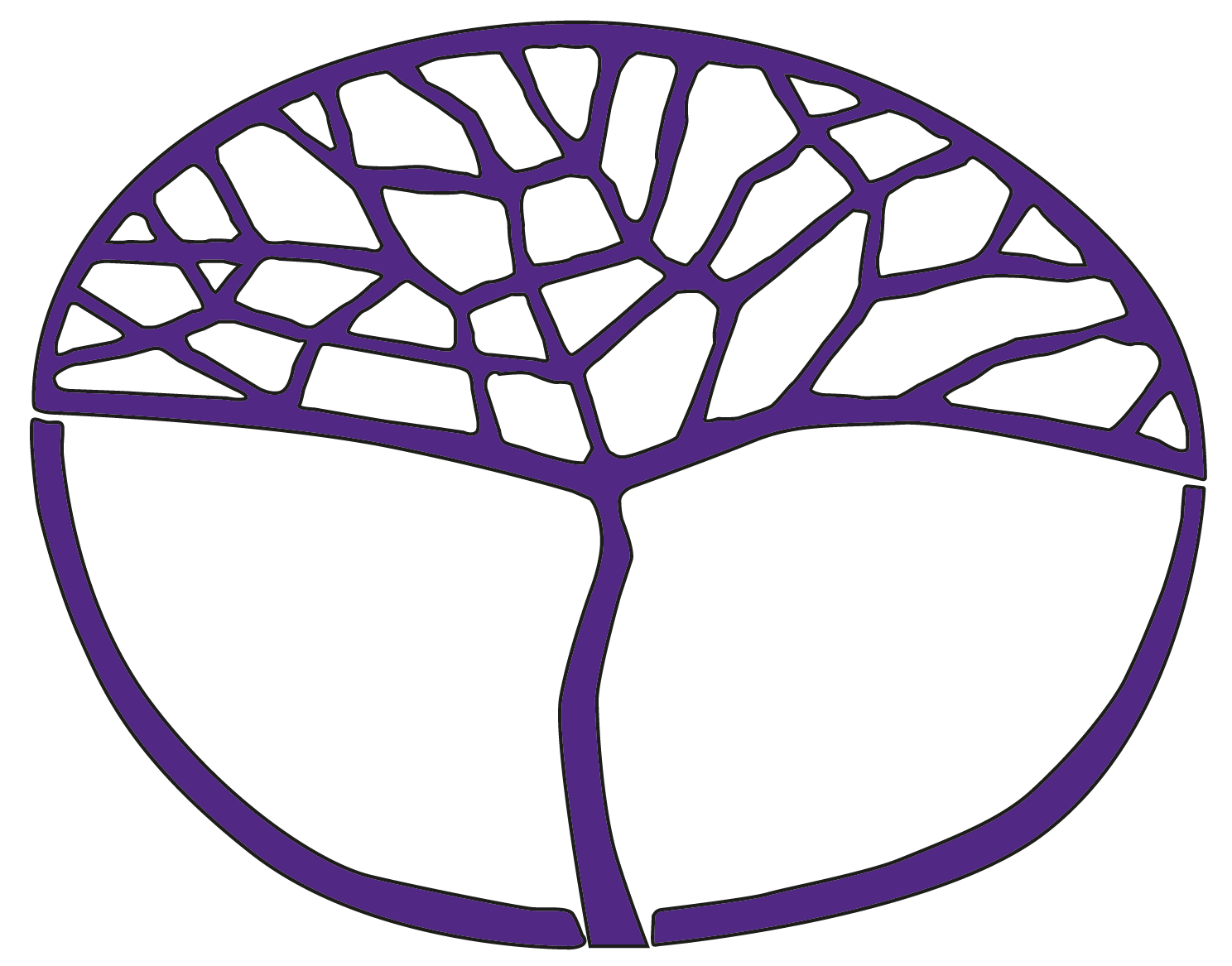 Accounting and FinanceATAR Year 11Copyright© School Curriculum and Standards Authority, 2018This document – apart from any third party copyright material contained in it – may be freely copied, or communicated on an intranet, for non-commercial purposes in educational institutions, provided that the School Curriculum and Standards Authority is acknowledged as the copyright owner, and that the Authority’s moral rights are not infringed.Copying or communication for any other purpose can be done only within the terms of the Copyright Act 1968 or with prior written permission of the School Curriculum and Standards Authority. Copying or communication of any third party copyright material can be done only within the terms of the Copyright Act 1968 or with permission of the copyright owners.Any content in this document that has been derived from the Australian Curriculum may be used under the terms of the Creative Commons Attribution 4.0 International licence.DisclaimerAny resources such as texts, websites and so on that may be referred to in this document are provided as examples of resources that teachers can use to support their learning programs. Their inclusion does not imply that they are mandatory or that they are the only resources relevant to the course.Sample assessment outlineAccounting and Finance – ATAR Year 11Unit 1 and Unit 2Assessment 
type Assessment 
type 
weighting Assessment task weightingWhen/due dateAssessment taskTests50%8%Semester 1Week 7Task 2: Test on financial statementsPractical and theoretical questions drawn from: the elements of financial statements, the purpose of financial statements and manual preparation of financial statements for a sole trader Tests50%8%Semester 1Week 12Task 3: Mid-topic test on general journal, ledger and trial balancePractical and theoretical questions drawn from: the purpose of a trial balance, preparation of a trial balance, calcuation of GST and preparation of general journal and ledger entries (excluding bad debts, withdrawals by the proprietor, correction of errors and closing entries) Tests50%9%Semester 1Week 14Task 4: Test on general journal, ledger and trial balancePractical and theoretical questions drawn from: the purpose of a trial balance, preparation of a trial balance, calcuation of GST and preparation of general journal and ledger entriesTests50%7%Semester 2Week 7Task 7: Test on balance day adjustments (excluding depreciation)Practical and theoretical questions drawn from: definition and recognition criteria of elements of financial statements as per the Conceptual Framework, the purpose and nature of balance day adjustments and the preparation of general journal, ledger and trial balance to record balance day adjustmentsTests50%7%Semester 2Week 10Task 8: Test on depreciation and disposal of depreciable assetsPractical and theoretical questions drawn from: the nature of depreciation and depreciable assets, determining costs of assets, appropriate method of depreciation, over or under depreciation on sale of asset and the preparation of general journal and ledger entries to record the depreciation and disposal of a single depreciable assetTests50%7%Semester 2Week 12Task 9: Test on financial statements including balance day adjustmentsPractical and theoretical questions drawn from: classification of elements of financial statements by nature and function and preparation of financial statements, including balance day adjustmentsTests50%4%Semester 2Week 15Task 10: Test on ratios and electronic processingPractical and theoretical questions drawn from: the preparation and interpretation of profitability, liquidity and leverage ratios and the nature, benefits and risks to small business of specified types of electronic processingAssessment 
type Assessment 
type 
weighting Assessment task weightingWhen/due dateAssessment taskAssessment taskProject10%5%Semester 1Weeks 2–3 Semester 1Weeks 2–3 Task 1: Research task based on the characteristics, advantages, disadvantages and sources of finance for small businessesPart A: Evidence of research (5 marks)Part B: In-class validation based on unseen question/s connected to the content in the research with access to the research notes during the task (35 marks)Project10%5%Semester 2Weeks 2–3Semester 2Weeks 2–3Task 6: Research task based on the role of professional and financial associations and the nature and purpose of the professional codes of conducts for membersPart A: Evidence of research (5 marks)Part B: In-class validation based on unseen question/s connected to the content in the research with access to the limited notes during the task (25 marks)Examination40%15%Semester 1 Week 16Task 5: Semester 1 examination – 2.5 hours using a modified examination design brief from the ATAR Year 12 syllabusSection One: Multiple-choice, 15 questions (15%)Section Two: Short answer, 3–5 questions (70%)Section Three: Extended answer, one question (15%)Task 5: Semester 1 examination – 2.5 hours using a modified examination design brief from the ATAR Year 12 syllabusSection One: Multiple-choice, 15 questions (15%)Section Two: Short answer, 3–5 questions (70%)Section Three: Extended answer, one question (15%)Examination40%25%Semester 2 Week 16Task 11: Semester 2 examination – 3 hours using the examination design brief from the ATAR Year 12 syllabusSection One: Multiple-choice, 15 questions (15%)Section Two: Short answer, 4–6 questions (70%)Section Three: Extended answer, one question from a choice of two (15%)Task 11: Semester 2 examination – 3 hours using the examination design brief from the ATAR Year 12 syllabusSection One: Multiple-choice, 15 questions (15%)Section Two: Short answer, 4–6 questions (70%)Section Three: Extended answer, one question from a choice of two (15%)Total100%100%